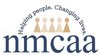 Health Follow UpCenter/Teacher: _________________________________________Child: ______________________________		D.O.B.: _______________Performed by: ___________________________________.If you have any questions, please call me at: ___________________.Date of initial screening: ____________     Date of follow up:  ____________Vision: ___Pass    ___Refer    ___Unable to Screen (see below)             ___Your child did not pass their vision screening.  Please follow up with your                      health care provider or optometrist.-----------------------------------------------------------------------------------------------------------------------------------------------Hearing: ___Pass	___Re-Screen   ___Refer    ___Unable to Screen (see below)                ___Your child did not pass their hearing exam.  We will rescreen the hearing in                       4 to 6 weeks.                ___Your child did not pass their hearing exam a second time.  Please follow up                        with your health care provider.-----------------------------------------------------------------------------------------------------------------------------------------------Hemoglobin: ___Pass    ___Refer    ___Unable to Screen (see below)                        Result:  ________Hemoglobin, sometimes abbreviated as Hgb, is a protein in red blood cells that carries iron. This iron holds oxygen, making hemoglobin an essential component of your blood.-----------------------------------------------------------------------------------------------------------------------------------------------Blood Pressure: ___Pass    ___Refer    ___Unable to Screen (see below)                            Result:  ________Blood pressure readings are made up of two values: Systolic blood pressure is the pressure when the heart beats – while the heart muscle is contracting (squeezing) and pumping oxygen-rich blood into the blood vessels. Diastolic blood pressure is the pressure on the blood vessels when the heart muscle relaxes.-----------------------------------------------------------------------------------------------------------------------------------------------We were unable to complete the screening today.  We will try again soon.                          5/23         HS  R&H completes at time of health follow up;           Original: R&H      Copy: Parent; Attached in Child Plus; & DMT                            		  EHS-HS Teams\ADMIN\Procedure Manual\Health\Health Follow Up